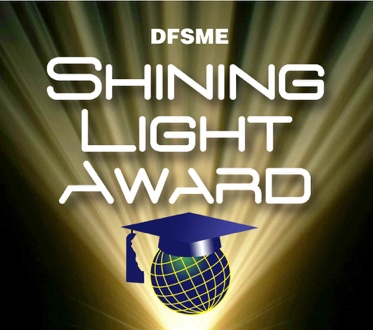    DFSME Awardee Recognition Nomination Form
   Name of Teacher / Awardee / School District:
Name of Nominator, Title, contact information and, if applicable, School District:About the Awardee:About the Nominee:Connection to DFSME Mission to strengthen and retain high performing STEM educators, 
and prepare DE students to be informed citizens and competitive in the global workforce:How is it Replicable in Nature? (how is this a model for others in the future?):Awardee’s Exemplary Highlights, background, offices held, other awards, experience, etc.:Anyone may nominate a STEM Educator for the Shining Light Award. 
Honorees receive a $100 gift card and mag flashlight. Email completed form to drses48@aol.com or Michelle.Kutch@bsd.k12.de.us.